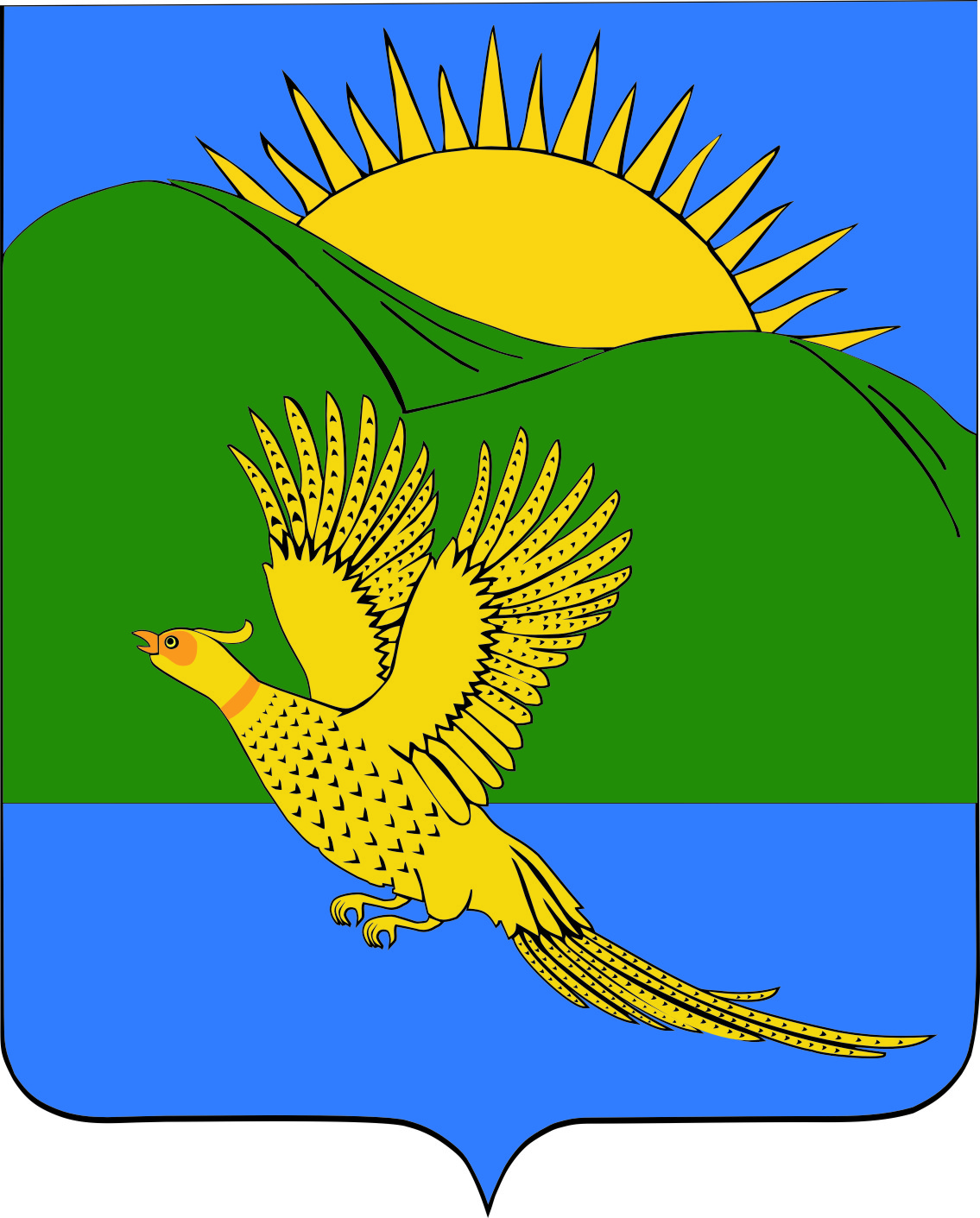 ДУМАПАРТИЗАНСКОГО МУНИЦИПАЛЬНОГО РАЙОНАПРИМОРСКОГО КРАЯРЕШЕНИЕсело Владимиро-Александровское29.03.2019                           		                        	                                    № 53Руководствуясь статьями 19, 28 Устава Партизанского муниципального района, Дума Партизанского муниципального районаРЕШИЛА:1. Принять муниципальный правовой акт «Положение о звании «Почетный гражданин Партизанского муниципального района» (прилагается).2. Признать утратившими силу решения Думы Партизанского муниципального района:от 23.06.2005 № 130 «О Положении «О порядке присвоения звания «Почетный гражданин Партизанского муниципального района»от 25.06.2009 № 104 «О внесении изменений в положение «О порядке присвоения звания «Почетный гражданин Партизанского муниципального района».3. Направить муниципальный правовой акт и.о. главы Партизанского муниципального района для подписания и официального опубликования.4. Настоящее решение вступает в силу со дня его принятия.Председатель Думы                                                                           А.В. АрсентьевМУНИЦИПАЛЬНЫЙ ПРАВОВОЙ АКТПОЛОЖЕНИЕо звании «Почетный гражданин Партизанского муниципального района»(в редакции муниципальных правовых актов № 87-мпа от 28.05.2019; № 285-мпа от 25.03.2021)Принят решением Думы Партизанскогомуниципального районаот 29.03.2019 № 531. Общие положенияЗвание «Почетный гражданин Партизанского муниципального района» является высшей наградой и высшим знаком признательности населения Партизанского муниципального района лицу, внесшему большой общепризнанный вклад в развитие Партизанского муниципального района (далее по тексту – район).2. Основание присвоения звания «Почетный гражданин Партизанского муниципального района»2.1. Звания «Почетный гражданин Партизанского муниципального  района» (далее – почетное звание) могут быть удостоены граждане Российской Федерации и иностранные граждане за личные выдающиеся заслуги и особо значимые достижения в развитии различных сфер экономики, науки, техники, культуры, искусства, образования, здравоохранения, спорта, охраны окружающей среды, в обеспечении экологической безопасности, законности, правопорядка и общественной безопасности, развитии местного самоуправления, благотворительность, помощь социально незащищенным и малообеспеченным слоям населения, а также в иной деятельности, способствующей развитию территории, существенному улучшению условий жизни населения, достижению высоких результатов и повышению авторитета и престижа Партизанского муниципального  района.  Присвоение данного звания не связано с фактом рождения удостоенных его лиц в Партизанском муниципальном районе или проживанием на его территории.2.2. Почетное звание не присваивается лицу, замещающему выборную или муниципальную должность до окончания срока их полномочий или работы в данной должности.Почетное звание не может быть присвоено дважды одному и тому же лицу. Не имеют право на присвоение почетного звания осужденные за совершение преступления лица, судимость которых не снята и не погашена в установленном законом порядке.2.3. Присвоение Почетного звания может быть приурочено ко Дню района либо ко Дню России. 2.4. Решение о присвоении Почетного Звания принимается не чаще двух раз в год на заседании Думы района.Ежегодно почетное звание присваивается не более чем двум гражданам из представленных кандидатов.3. Порядок присвоения почетного звания3.1. Документы для присвоения звания "Почетный гражданин Партизанского муниципального	 района» вносятся главе Партизанского муниципального района (далее – глава района) не позднее двух месяцев до даты вручения знаков к почетному званию. Документы, поданные позже, указанного в настоящей части периода, Комиссией не рассматриваются.3.2. исключен - № 285-мпа от 25.03.2021.3.3. С ходатайством вправе обратиться:- депутаты Думы района;- органы местного самоуправления сельских поселений;- районные общественные организации;- трудовые коллективы предприятий, учреждений, организаций.3.4. Решение о выдвижении кандидатуры на присвоение почетного звания принимается коллективом, общественным объединением (его коллегиальным органом) (далее – субъект выдвижения) за действительно значимые личные заслуги перед Партизанским муниципальным районом в настоящее время. Многолетний труд в рамках исполнения должностных обязанностей, юбилей гражданина, представляемого к присвоению почетного звания, не являются основанием для присвоения почетного звания.3.5. Субъект выдвижения представляет на имя главы района: 1) представление о присвоении почетного звания, подписанное только руководителем организации – субъекта выдвижения.2)  ходатайство о присвоении звания «Почетный гражданин Партизанского муниципального района»;3) протокол общего собрания (конференции) или руководящего коллегиального органа предприятия, учреждения, организации или общественной организации. В случае если субъектом выдвижения является общественное объединение, представляется заверенная выписка из устава об органах общественной организации;4) копию трудовой книжки или документы, подтверждающие трудовую деятельность;5) копии паспорта гражданина Российской Федерации, свидетельства о постановке на учет в налоговом органе по месту жительства на территории Российской Федерации, страхового свидетельства государственного пенсионного страхования;6) цветную фотографию без уголка (30 мм x 40 мм);7) согласие на обработку персональных данных в письменной   форме (прилагается).3.6. В ходатайстве должны быть отражены биографические данные, характеристика и сведения о мотивах представления к почетному званию с указанием конкретных заслуг (приложение № 1).      3.7. Глава муниципального района в течение не более 5 календарных дней с даты завершения приема документов на присвоение почетного звания образует комиссию численностью не более 15 человек для проведения общественной оценки материалов и обеспечения объективного подхода к лицам, представленным к присвоению звания, из числа депутатов Думы района, руководителей структурных подразделений районной администрации, представителей общественных объединений (комиссия работает на общественных началах).По поручению главы района кадровая служба администрации района направляет запрос в органы внутренних дел о предоставлении справки об отсутствии судимости кандидатов на присвоение почетного звания. 3.8. Комиссия в своей работе руководствуется настоящим Положением. Первое заседание комиссии проводится не позднее десяти календарных дней со дня, следующего за днем завершения приема представлений.Комиссия правомочна принимать решения, если в заседании принимают участие не менее 2/3 ее членов.3.9. Комиссия возвращает документы субъекту выдвижения по следующим основаниям:- представление неполного комплекта документов, предусмотренных настоящим Положением;- несоответствие документов требованиям к оформлению, установленным настоящим Положением;- ходатайство содержит не все сведения, указанные в нем;- нарушение срока представления документов.  3.10 Решения комиссии оформляются протоколами.3.11. Комиссия рассматривает материалы для присвоения почетного звания, которые в течение 5 рабочих дней передаются главе района для представления в Думу Партизанского муниципального района.3.12. По результатам рассмотрения документов на присвоение почетного звания принимается заключение по каждому кандидату. Комиссия принимает решение о предложении присвоить почетное звание не более трем кандидатам.Решение комиссии считается принятым, если за него проголосовало две трети присутствующих на заседании, и носит рекомендательный характер.3.13. Глава района:направляет свое представление о присвоении почетного звания в Думу района либо свой мотивированный отказ в присвоении почетного звания субъекту выдвижения; вручает удостоверение и нагрудную ленту (нагрудный знак) в торжественной обстановке.4. Порядок вручения знаков к почетному званию4.1. Официальным документом, удостоверяющим присвоение звания «Почетный гражданин Партизанского муниципального района», является удостоверение.Вместе с удостоверением гражданину, которому присвоено почетное звание, вручается нагрудная лента (нагрудный знак), его имя вносится в Книгу Почета Партизанского муниципального района. Удостоверение и нагрудная лента (нагрудный знак) вручаются главой Партизанского муниципального района либо по его поручению председателем Думы Партизанского муниципального района гражданину, удостоенному почетного звания, лично в течение месяца со дня принятия решения Думы района в торжественной обстановке.4.2. В случае смерти лица, которому при жизни не были вручены удостоверение о присвоении звания и нагрудная лента (нагрудный знак), они передаются семье умершего без права ношения. 4.3. Замена удостоверения осуществляется в случае его утраты (потери, кражи и др.), а также в случае изменения фамилии, имени или отчества.4.4. Замена удостоверения осуществляется на основании заявления лица, имеющего звание "Почетный гражданин Партизанского муниципального района", в котором указываются причины его замены. В случае изменения фамилии, имени или отчества к заявлению прилагаются документы, подтверждающие факт изменения фамилии, имени или отчества. Заявление подается на имя главы района.4.5. Удостоверение или его дубликат подписывает глава Партизанского муниципального района.5. Основания для отмены решения Думы района о присвоении почетного звания и порядок восстановления в правах на присвоение почетного звания	5.1. В случае установления судом фактов недостоверности документов, на основании которых гражданин был представлен к присвоению почетного звания, и осуждения лица, имеющего почетное звание, за совершение преступления, Дума района может отменить решение о присвоении звания «Почетный гражданин Партизанского муниципального района».	В этом случае удостоверение и нагрудная лента (нагрудный знак) подлежит возврату в администрацию Партизанского муниципального района.	5.2. Восстановление в звании «Почетный гражданин Партизанского муниципального района» производится в случае отмены судебного решения, на основании которого было отменено решение Думы района о присвоении почетного звания. Восстановление в звании производится решением Думы района. Восстановленному в звании гражданину возвращаются удостоверение и нагрудная лента (нагрудный знак). 6. Перечень льгот и социальных гарантий Почетным гражданам района6.1. Почетным гражданам района предоставляются следующие льготы:- бесплатное пользование всеми видами услуг учреждений культуры и спорта;- внеочередной прием руководителями и должностными лицами органов местного самоуправления, а также руководителями муниципальных учреждений и предприятий района;- ежегодная единовременная материальная помощь в размере 4000 рублей. Выплата материальной помощи прекращается в связи со   смертью получателя.Информация о предоставлении единовременной материальной помощи Почетным гражданам района размещается в Единой государственной информационной системе социального обеспечения. Размещение и получение указанной информации в Единой государственной информационной системе социального обеспечения осуществляется в соответствии с Федеральным законом от 17.07.1999 № 178-ФЗ «О государственной социальной помощи».6.2. В случае смерти лица, которому присвоено почетное звание, Дума района вправе принять решение:- об установлении мемориальной доски по месту жительства, работы и в иных местах, связанных с его деятельностью;- о переименовании улиц, площадей и прочих объектов в память о Почетном гражданине Партизанского муниципального района.7. Финансирование расходов на реализацию настоящего положения Изготовление бланков удостоверений и нагрудных лент (нагрудных знаков), их учет и хранение неврученных знаков осуществляется администрацией Партизанского муниципального района. Расходы, связанные с реализацией настоящего Положения, финансируются за счет   источников, не запрещенных действующим законодательством.8. Заключительные положения8.1.  Признать утратившими силу:Положение «О порядке присвоения звания «Почетный гражданин Партизанского муниципального района», утвержденное решением Думы Партизанского муниципального района от 23.06.2005 № 130;Муниципальный правовой акт «О внесении изменений в Положение «О порядке присвоения звания «Почетный гражданин Партизанского муниципального района», утвержденный решением Думы Партизанского муниципального района от 23.06.2005 № 130», принятый решением Думы Партизанского муниципального района от 25.06.2009 № 104.8.2. Настоящий муниципальный правовой акт вступает в силу со дня официального опубликования.И.о. главы Партизанского муниципального района	                     Л.В. Хамхоев29 марта 2019 года№ 53-МПАХОДАТАЙСТВОо присвоении звания «Почетный гражданин Партизанского муниципального района»1. Фамилия _____________________________________________________________________________________имя, отчество ___________________________________________________________________________________2. Должность, место работы _______________________________________________________________________                                                                 (точное наименование предприятия, объединения, учреждения, ________________________________________________________________________________________________                                                                              организации, министерства, ведомства)3. Пол ____________ 4. Дата рождения_______________________________________________________________                                                                     (число, месяц, год)5. Место рождения_____________________________________________________________________ ________________________________________________________________________________________________                                     (республика, край, область, округ, город, район, поселок,________________________________________________________________________________________________село, деревня)6. Образование __________________________________________________________________________________(специальность по образованию, наименование учебного ________________________________________________________________________________________________заведения, год окончания)7. Ученая степень, ученое звание ___________________________________________________________________________________________________________________________________________________________________8. Какими государственными наградами, наградами Приморского края и Партизанского муниципального района награжден (а) и даты награждений ___________________________________________________________________________________________________________________________________________________________________________________________________________________________________________________________9. Домашний адрес _______________________________________________________________________________________________________________________________________________________________________________________________________________________________________________________________________________10. Общий стаж работы _________________ Стаж работы в отрасли _____________________________________Стаж работы в данном коллективе __________________________________________________________________11. Трудовая деятельность (включая учебу в высших и средних учебных заведениях, военную службу)12. Характеристика с указанием конкретных заслуг представляемого к награждению________________________________________________________________________________________________________________________________________________________________________________________________________________________________________________________________________________________________________________________________________________________________________________________________________________________________________________________________________________________________________________________________________________________________________________________________________________________________________________________________________________________________________________________________________________________________________________________________________________________________________________________________________________________________________________________________________________________________________________________________________________________________________________________________________________________________________________________________________________________________________________________________________________________________________________________________________________________________________________________________________________________________________________________________________________________________________________________________________________________________________________________________________________________________________________________________________________________________________________________________________________________________________________________________________________________________________________________________________________________________________________________________________________________________________________________________________________________________________________________________________________________________________________________________________________________________________________________________________________________________________________________________________________________________________________________________________________________________________________________________________________________________________________________________________________________________________________________________________________________________________________________________________________________________________________________________________________________________________________________________________________________________________________________________________________________________________________________________________________________________________________________________________________________________Кандидатура ____________________________________ рекомендована_________________________ ________________________________________________________________________________________________                           (наименование предприятия, объединения, учреждения, организации, ________________________________________________________________________________________________ органа местного самоуправления, дата обсуждения, № протокола)________________________________________________________________________________________________СОГЛАСОВАНО.Глава  сельского поселения________________  ________________      (подпись)                  (фамилия, инициалы)М.П.«____» ________________________ 20____ г.СОГЛАСИЕна обработку персональных данныхЯ, _________________________________________________________________________, зарегистрированный по адресу: ____________________________________________________________________________________________________________________________,документ, удостоверяющий личность: ___________________________________________ (серия и номер основного документа, сведения о дате выдачи указанного документа и выдавшем его органе)___________________________________________________________________________,в соответствии с пунктом 4 статьи 9 Федерального закона от 27.07.2006  № 152-ФЗ                             «О персональных данных», свободно, своей волей и в своем интересе даю согласие администрации Партизанского муниципального района Приморского края, находящейся по адресу: 692962, Приморский край, Партизанский район, с. Владимиро-Александровское, ул. Комсомольская, 45А,  на обработку любым способом, предусмотренным вышеуказанным законом, моих персональных данных, а именно: фамилии, имени, отчества, адреса регистрации и фактического места проживания, места рождения,  даты, месяца и года рождения, образования, профессии, сведений о награждении государственными и иными наградами,   социального статуса,фотоизображения,паспортных данных,  страхового номера индивидуального лицевого счета,  реквизитов банковского счета; сведений о событиях, связанных с моей трудовой и общественной жизнью; информации о моих деловых качествах.Дополнительно даю согласие на размещение данных, указанных в пунктах 1, 3 – 8, 12, 13 в средствах массовой информации и на сайте администрации Партизанского муниципального района в информационно-телекоммуникационной сети Интернет.Цель обработки: обеспечение соблюдения требований законодательства Российской Федерации;официальное опубликование муниципальных правовых актов, в соответствии с которыми присваивается звание «Почетный гражданин Партизанского района», информирование населения района о жителях, которым присваивается звание «Почетный гражданин Партизанского района».Настоящее согласие может быть отозвано субъектом персональных данных или его представителем путем направления письменного заявления в администрацию Партизанского муниципального района.	В случае отзыва субъектом персональных данных или его представителем согласия на обработку персональных данных администрация Партизанского муниципального района вправе продолжить обработку персональных данных без согласия субъекта персональных данных при наличии оснований, указанных в пунктах 2–11 части 1 статьи 6, части 2 статьи 10 и части 2 статьи 11 Федерального закона от 27.07.2006 № 152-ФЗ «О персональных данных».Настоящее согласие действует все время"_______"____________________ _______ г.   Субъект персональных данных:    _______________/__________________________________                                                           (подпись)                                   (Ф.И.О.)О Положении о звании «Почетный гражданин Партизанского муниципального района» (в редакции решения № 87 от 28.05.2019; 285 от 25.03.2021)Приложение  к муниципальному правовому акту,принятому решением ДумыПартизанского муниципального районаот 29.03.2019 № 53Месяц и годМесяц и годДолжность с указанием предприятия, учреждения, организации, а также министерства (ведомства)Местонахождение предприятия, учреждения, организациипоступленияуходаДолжность с указанием предприятия, учреждения, организации, а также министерства (ведомства)Местонахождение предприятия, учреждения, организацииРуководитель предприятия, объединения,учреждения, организации, органа местного самоуправления (должность)_______________________________________(подпись)_______________________________________(фамилия, инициалы)М.П.«___» ________________________ 20_____ г.           Председатель собрания коллектива_______________________________________(подпись)_______________________________________(фамилия, инициалы)«____» ________________________ 20_____ г.Приложение  к муниципальному правовому акту,принятому решением ДумыПартизанского муниципального районаот 28.05.2019 № 87 